Маєте мобільний застосунок Дія? Використовуйте свої е-документи в центрі зайнятості!Електронні цифрові документи, що містяться в застосунку Дія, можна використовувати й для реєстрації в службі зайнятості та під час подальших візитів до центрів зайнятості Кіровоградщини.Просто повідомте фахівця центру зайнятості про те, що ви використовуєте електронний варіант документів.Це зручно і швидко. Детальніше про те, як саме подати документи і отримати статус безробітного через портал державних послуг Дія, читайте у нашій інфографіці: 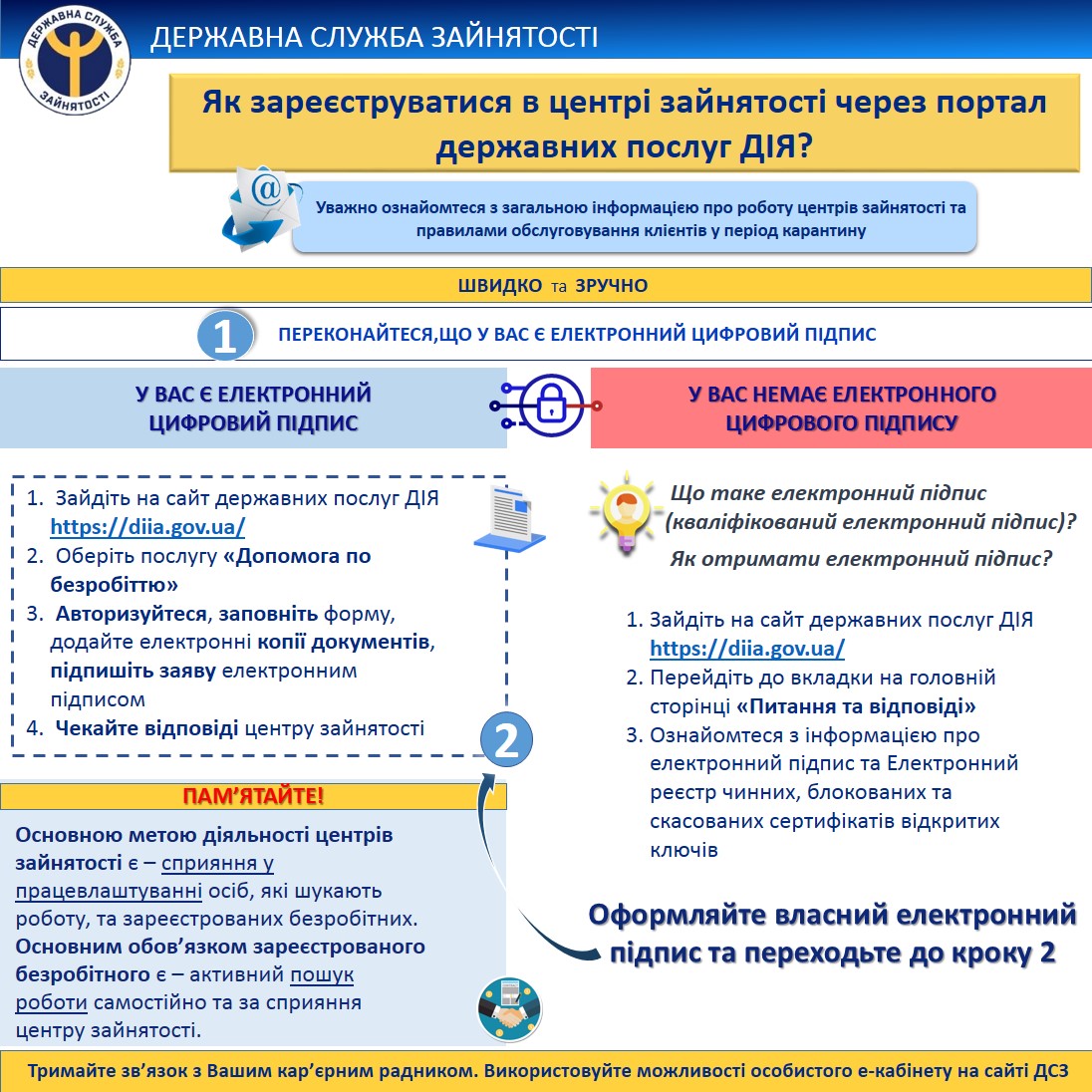 